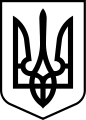 УПРАВЛІННЯ ОСВІТИ САФ’ЯНІВСЬКОЇ СІЛЬСЬКОЇ РАДИСАФ’ЯНСЬКИЙ ЗАКЛАД ЗАГАЛЬНОЇ СЕРЕДНЬОЇ ОСВІТИСАФ’ЯНІВСЬКОЇ СІЛЬСЬКОЇ РАДИІЗМАЇЛЬСЬКОГО РАЙОНУ ОДЕСЬКОЇ ОБЛАСТІН А К А З      07.07.2022                                                      с.Саф’яни                                                        №90/ОПро організацію фізкультурно - оздоровчоїроботи під час літніх канікул	На виконання листа МОН України № 1/5895-22 від 01.06.2022, листа Комітету з фізичного виховання та спорту Міністерства освіти і науки України від 05.07.2022 № 08/17-213 «Про організацію фізкультурно-оздоровчої роботи під час літніх канікул», листа Департаменту освіти і науки Одеської обласної військової адміністрації 06.07.2022 № 2071/01-32/2-22/6806, листа управління освіти Саф’яніської сільської ради від 07.07.2022 № 03/01-13/688, з метою реалізації в закладі освіти в проєкті «Будь активним заради миру!»,Н А К А З У Ю:Заступнику директора з навчально-виховної роботи Бєловій М.О.:Активізувати роботу вчителів фізичної культури Дмитрашка А.А., Скрипника В.Б. в фізкультурно-оздоровчій діяльності з дітьми під час літнього відпочинку (за необхідності, відкликати з відпустки);Залучити до участі в проєкті учнів, їх батьків та осіб, які відносяться до категорії тимчасово переміщених осіб;В своїй діяльності керуватись рекомендаціями щодо участі в освітньому проєкті «Будь активним заради миру !»; Заповнити опитувальник № 1 та надіслати до управління освіти до 01 серпня 2022 року та опитувальник № 2 заповнити за посиланням: https://forns.gle/LYkwXvkUGokVgT8KA Вчителям фізичної культури Дмитрашку А.А., Скрипнику В.Б.:Організувати щоденні фізкультурно-оздоровчі заняття і заходи для дітей різного віку;Забезпечити проведення заходів під час літніх канікул;Використовувати спортивну залу, майданчик, стадіон на території закладу освіти для проведення занять в оф-лайн режимі, або дистанційно синхронним методом;Активізувати діяльність спортивних гуртків та секцій;Організувати пункт видачі спортивного інвентарю бажаючим дітям та їх батькам.Звітувати про фізкультурно-оздоровчу роботу закладу щотижня на сайті та у соціальних мережах.Відповідальному за інформаційне наповнення сайту Герасімову С.О. активно висвітлювати хід проведення заходів на сайті закладу в рубриці «Новини» з використанням хештегів:  #sportmoncom#beactive4pease#ua_active/Контроль за виконанням наказу покласти на заступника директора з навчально-виховної роботи Бєлову М.О.Директор                                                                                                        Наталя ТАРАСЕНКО      